Žup. Dobrnič 7, 8211 Dobrnič.  Tel.: 07/346-50-83. E-pošta: milos.kosir@rkc.si  Splet: zupnija-dobrnic.rkc.si                 TRR Župnije: SI56 0297 1009 2113 838 Odg.: Miloš Košir (041/693-443)                                                              Tisk: Salve 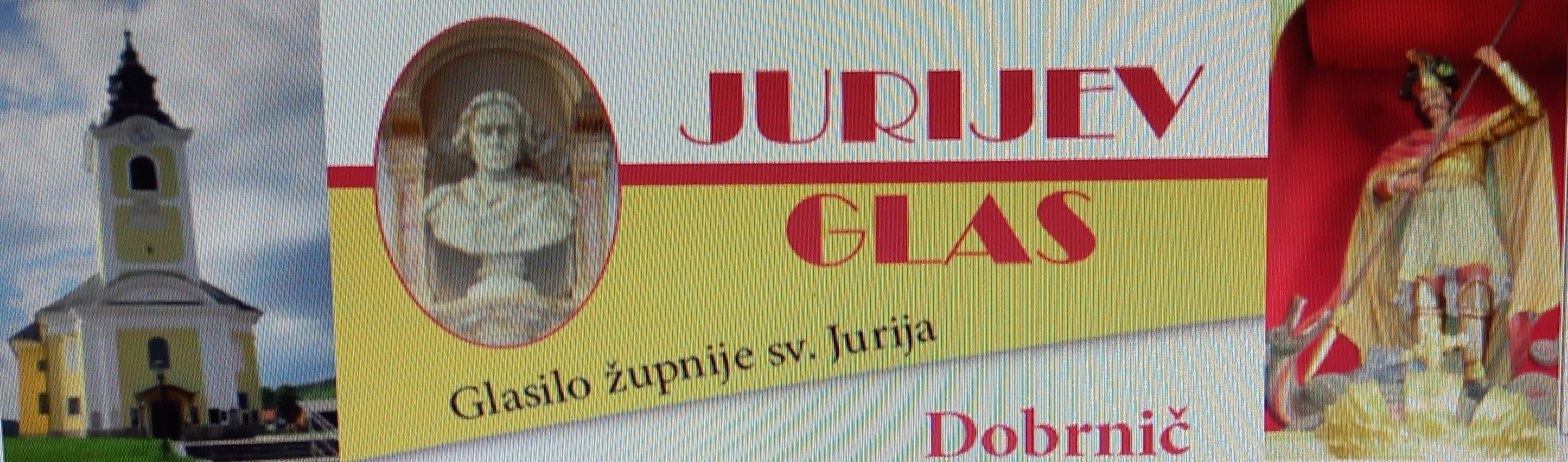 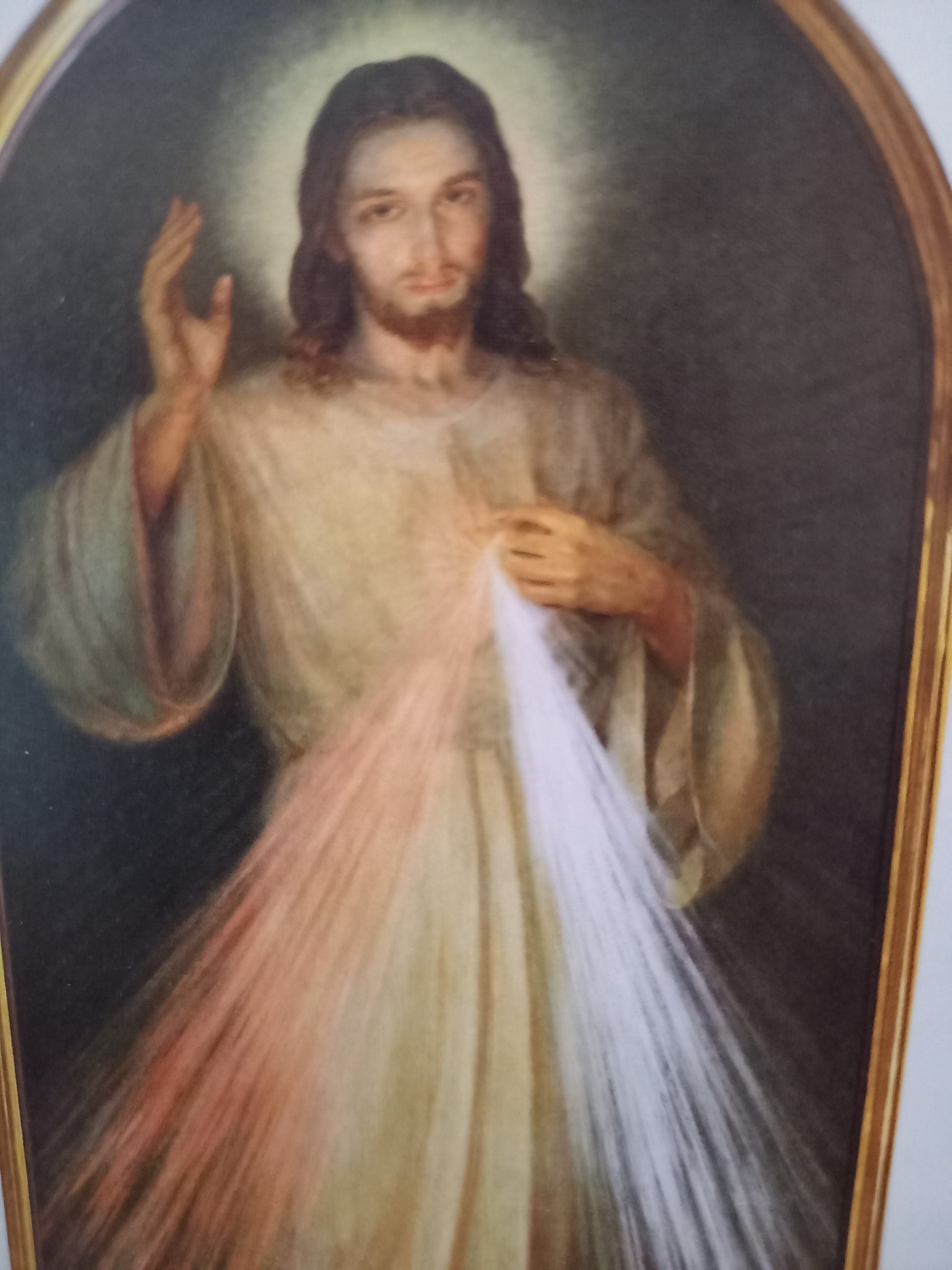 DatumdGodoviura            Namen3. 4.PRihard, kralj 18Franc Zupančič, obl. in st.4. 4.TIzidor, škof 18+ Jarc5. 4.SVinko, duh. 18Sonja Ogorevc, 30. dan 6. 4.ČVeliki četrtek 18 Alojzija Glavan, 30. dan 7. 4.PVeliki petek 18obredi8. 4.SVelika sobota 19Franc in Fani Bregar, obl.9. 4.NVELIKA NOČ Jezus. vstajenje   7 10za žive in rajne faraneAna in France Legan, obl.10. 4.PVelik. poned.   8Frančiška Zupančič, 1. obl. (Knež.vas)11. 4.TStanislav, škof 18Franc Zoran, obl.12. 4.SJulij, papež 18Rozalija Glavan, obl.13. 4.ČMartin, papež 19Ivan Slak in stari st.14. 4.PLidvina, devica 17Selce: Franc Glavan, st., obl.; Ivanka Špec, obl.15. 4.SHelena, kneginja 18Anica Majer, 1. obl. in Franc16. 4.NNedelja  Bož. usmiljenja            8 10za žive in rajne faraneMarija in Albin Zupančič17. 4.PSimon, škof 18Ana Kastelic, 30. dan 18. 4.TSabina, red. 18Luka Porenta19. 4.SLeon IX., papež 18st. Longar (Šahovec)20. 4.ČTeo, škof 18Grabnar Edvard in Vida, obl.21. 4.PKonrad, red. 18Franc Koželj, obl.22. 4.SCelodnevno češčenje SRT   8 17v zahvaloAnton Glavan23. 4.NNedelja 3 vel. farno žegnanje sv. Jurija   8 10za žive in rajne faraneMajde (Luža) in st. Logar